ПРОЕКТ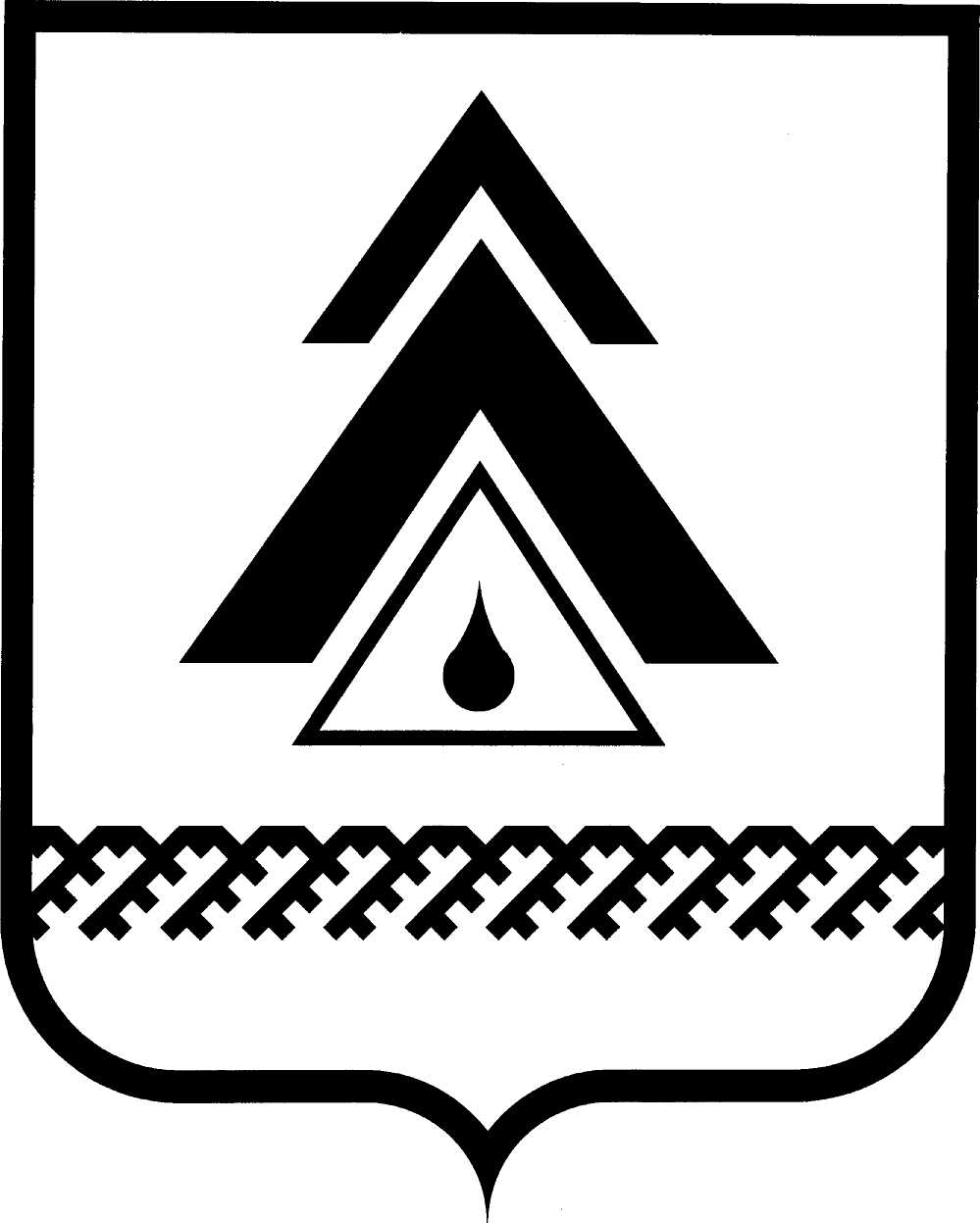 ДУМА НИЖНЕВАРТОВСКОГО РАЙОНАХанты-Мансийского автономного округа - ЮгрыРЕШЕНИЕОб особенностях составления и утверждения проекта решения Думы района о бюджете района на 2016 год и о внесении изменений в отдельные решения Думы районаВ соответствии с Федеральным законом от 30.09.2015 № 273-ФЗ «Об особенностях составления и утверждения проектов бюджетов бюджетной системы Российской Федерации на 2016 год, о внесении изменений в отдельные законодательные акты Российской Федерации и признании утратившей силу статьи 3 Федерального закона «О приостановлении действия отдельных положений Бюджетного кодекса Российской Федерации», с изменениями, внесенными в Бюджетный кодекс Российской Федерации, в целях регулирования отдельных вопросов в сфере организации и осуществления бюджетного процесса в Нижневартовском районеДума района РЕШИЛА:1. Внести в приложение к решению Думы района от 05.10.2007 № 101 «Об отдельных вопросах организации и осуществления бюджетного процесса в Нижневартовском районе» (с изменениями от 09.07.2009 № 58, от 12.07.2010 № 75, от 11.11.2010 № 112, от 10.10.2011 № 102, от 10.10.2013 № 380, от 20.11.2014 № 579, от 16.04.2015 № 642) следующие изменения:1.1. Приостановить до 01 января 2016 года действие положений решения в отношении составления и утверждения проекта решения о бюджете района, представления в Думу района одновременно с указанным проектом решения о бюджете района документов и материалов на плановый период (за исключением прогноза социально-экономического развития, основных направлений налоговой, бюджетной и долговой политики).1.2. Подпункт 5 пункта 1 раздела 1 изложить в следующей редакции:«5) финансовым органом района является администрация района. Исполнение полномочий финансового органа осуществляет структурное подразделение администрации района – департамент финансов администрации района, осуществляющий составление и организацию исполнения бюджета района (далее – финансовый орган);».1.3. Раздел 3 дополнить пунктом 2.1 следующего содержания:«2.1. В решении о бюджете района могут содержаться положения, предусматривающие дополнительные основания для внесения изменений в сводную бюджетную роспись в соответствии с решениями руководителя финансового органа без внесения изменений в решение о бюджете района.».1.4. В пункте 4 раздела 4:1.4.1. Приостановить до 01 января 2016 года действие подпункта 15.1.4.2. Дополнить подпунктом 16 следующего содержания:«16) реестр источников доходов бюджета района.».1.5. Подпункты 2 и 6 пункта 2 раздела 11 признать утратившими силу.1.6. В разделе 12:1.6.1. Пункт 1 изложить в следующей редакции:«1) на основании и во исполнение Бюджетного кодекса Российской Федерации, настоящего порядка, иных актов бюджетного законодательства Российской Федерации издает приказы, готовит проекты нормативных правовых актов в установленной сфере деятельности;».1.6.2. В пункте 3 после слов «бюджета района и» добавить «бюджетов».1.6.3. В пункте 7 после слов «параметров бюджета района,» добавить «бюджетов».1.6.4. Пункты 13, 23 признать утратившими силу.1.6.5. Пункт 25 изложить в следующей редакции:«25) осуществляет нормативное и методическое обеспечение деятельности по осуществлению внутреннего муниципального финансового контроля в сфере деятельности, определенной положением о департаменте финансов района;»;1.6.6. В пункте 27 после слов «бюджетные полномочия» добавить «органов местного самоуправления».1.6.7. Дополнить пунктом 28.2 следующего содержания:«28.2) формирует и ведет реестр источников доходов бюджета района;».2. Внести в решение Думы района от 31.03.2006 № 9 «Об утверждении порядка организации и проведения публичных слушаний по проектам решений Думы района о бюджете района на очередной финансовый год и плановый период и его исполнении за год» (с изменениями от 23.05.2012 № 196, от 20.11.2014 № 580, от 19.03.2015 № 631) следующие изменения:2.1. Приостановить до 01 января 2016 года действие положений решения в отношении публичных слушаний по проектам решений Думы района о бюджете района в части планового периода.3. Внести в приложение к решению Думы района от 29.10.2008 № 82 «О порядке предоставления межбюджетных трансфертов из бюджета Нижневартовского района» (с изменениями от 17.04.2009 № 35, от 21.09.2009 № 85, от 14.07.2011 № 64, от 23.11.2011 № 132, от 03.12.2013 №  412, от 10.07.2015 № 674) следующие изменения:3.1. Приостановить до 01 января 2016 года действие положений решения, регулирующих предоставление межбюджетных трансфертов в плановом периоде.4. Внести в приложение к решению Думы района от 05.10.2007 № 100 «Об утверждении порядка осуществления муниципальных замствований, обслуживания и управления муниципальным долгом в Нижневартовском районе» следующие изменения:4.1. Приостановить до 01 января 2016 года действие пункта 2.4 раздела II приложения в отношении планового периода.5. Среднесрочный финансовый план Нижневартовского района на 2016 год и плановый период 2017-2018 годов не разрабатывать и не утверждать.6. Решение опубликовать (обнародовать) в районной газете «Новости Приобья», на официальном веб-сайте администрации Нижневартовского района (www.nvraion.ru).7. Решение вступает в силу после его официального опубликования (обнародования), за исключением положений подпункта 1.3 пункта 1, подпункта 1.4.2 пункта 1, подпункта 1.5 пункта 1, подпункта 1.6.7 пункта 1, вступающих в силу с 01 января 2016 года.8. Контроль за выполнением решения возложить на постоянную комиссию по бюджету, налогам, финансам и социально-экономическим вопросам Думы района (Н.А. Шляхтина).Глава района                                                                                          А.П. Пащенкоот _____________г. Нижневартовск                                                       № _____         